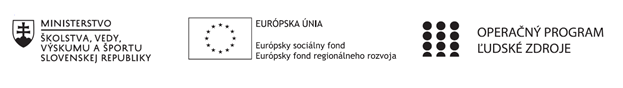 Správa o činnosti pedagogického klubu Príloha:Prezenčná listina zo stretnutia pedagogického klubuPríloha správy o činnosti pedagogického klubu              -PREZENČNÁ LISTINAMiesto konania stretnutia: Gymnázium sv. Cyrila a MetodaDátum konania stretnutia: 13.10.2020Trvanie stretnutia: od    14:15 hod.	do 17:15 hod.Zoznam účastníkov/členov pedagogického klubu:Meno prizvaných odborníkov/iných účastníkov, ktorí nie sú členmi pedagogického klubu  a podpis/y:Prioritná osVzdelávanieŠpecifický cieľ1.1.1 Zvýšiť inkluzívnosť a rovnaký prístup ku kvalitnému vzdelávaniu a zlepšiť výsledky a kompetencie detí a žiakovPrijímateľSpojená katolícka škola, Farská 19, 949 01 NitraNázov projektuZvýšenie kvality vzdelávania na Gymnáziu sv. Cyrila a Metoda v NitreKód projektu  ITMS2014+312011V634Názov pedagogického klubu 5.6.1. Pedagogický klub prírodovednej gramotnostiDátum stretnutia  pedagogického klubu13.10. 2020Miesto stretnutia  pedagogického klubuGymnázium sv. Cyrila a Metoda, Farská 19, NitraMeno koordinátora pedagogického klubuPaedDr. Martina BažaličkováOdkaz na webové sídlo zverejnenej správywww.gcm.sk Manažérske zhrnutie:Kľúčové slová: čitateľská gramotnosť na chémii, prírodovedná gramotnosť, pokusyNa stretnutí sme sa zamerali na čítanie s porozumením a vysvetľovanie prírodných javov argumentmi vo vybranej časti chémie – chemické pokusy. Experimentálna činnosť si vyžaduje žiacku prípravu pred samotnou praktickou hodinou. Ďalej si vyžaduje porozumenie a aplikáciu získaných vedomostí. Po experimentálnej činnosti nasleduje vysvetlenie záverov. Z toho vyplýva, že aj školský pokus sa dá využiť na rozvoj čitateľskej a prírodovednej gramotnosti. Stretnutie sa kvôli zhoršujúcej sa situácii s pandémiou covid-19 konalo dištančnou formou prostredníctvom aplikácie MS Teams.Hlavné body, témy stretnutia, zhrnutie priebehu stretnutia:Plánované aktivity stretnutia pedagogického klubu:Oboznámenie sa s metódami na rozvoj čitateľskej gramotnosti.štúdium materiálov a didaktickej literatúru v oblasti čitateľskej gramotnostiTvorba didaktických úloh zameraných na čítanie s porozumením v oblasti pokusov z chémie.Pokračovanie v tvorení zoznamu experimentov.Diskusia o formulácii a aplikácii úloh na čitateľskú a prírodovednú do experimentov.Príprava medzipredmetového projektu žiakov.workshop-Management reakcií (pokusy z chemického deja).Závery a odporúčania:Stretnutie sa zameriavalo na využitie úloh čitateľskej a prírodovednej gramotnosti. Čitateľskú gramotnosť môžeme rozvíjať na hodinách základného typu, ale aj na praktickej hodine – či už v časti prípravy, realizácie alebo závere. Na stretnutí sme sa oboznámili s možnosťami ako prepojiť čitateľskú a prírodovednú gramotnosť do hodín s pokusom. Do budúcnosti odporúčame vytvoriť metodické listy určené pre učiteľov s konkrétnymi textami aj úlohami. Vypracoval (meno, priezvisko)PaedDr. Martina BažaličkováDátum13.10.2020PodpisSchválil (meno, priezvisko)PaedDr. Martina BažaličkováDátum13.10.2020PodpisPrioritná os:VzdelávanieŠpecifický cieľ:1.1.1 Zvýšiť inkluzívnosť a rovnaký prístup ku kvalitnému vzdelávaniu a zlepšiť výsledky a kompetencie detí a žiakovPrijímateľ:Spojená katolícka škola, Farská 19, 949 01 NitraNázov projektu:Zvýšenie kvality vzdelávania na Gymnáziu sv. Cyrila a Metoda v NitreKód ITMS projektu:312011V634Názov pedagogického klubu:5.6.1. Pedagogický klub prírodovednej gramotnostič.Meno a priezviskoPodpisInštitúcia1.Mgr. Mária ŠperkováPrítomný cez MS TeamsGymnázium sv. Cyrila a Metoda v Nitre2.PaedDr. Ján Šunderlík, PhD. Prítomný cez MS TeamsGymnázium sv. Cyrila a Metoda v Nitre3.PaedDr. Jana Bohovičová Prítomný cez MS TeamsGymnázium sv. Cyrila a Metoda v Nitre4.PaedDr. Martina BažaličkováPrítomný cez MS TeamsGymnázium sv. Cyrila a Metoda v Nitreč.Meno a priezviskoPodpisInštitúcia